 Kochani, oto nasze kolejne propozycje na pożyteczne i ciekawe spędzenie czasu wolnego 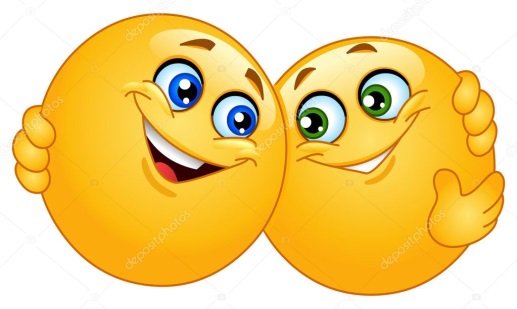 27.04 -30.04. 2020 rPropozycja nr 8Ważne daty:       1.05. - Święto Pracy2.05. - Dzień Flagi- Święto Konstytucji https://www.youtube.com/watch?v=qA2n8zTpcaU  majowe świętahttp://boberkowy-world.blogspot.com/2014/04/polska-moja-ojczyzna-literatura-do.html       pomysły na gry i zabawy na święta majowehttps://www.youtube.com/watch?v=FJ83BRqFPBA"Polak Mały!" film o polskich symbolach narodowych dla najmłodszych 6,42https://www.thinglink.com/scene/1083680636339748865?buttonSource=viewLimitswirtualna gra edukacyjna „Jestem Polakiem i wiem”https://www.szkolneinspiracje.pl/quiz-o-polsce/   Quiz o Polscehttps://pl.pinterest.com/pin/492088696761499955/krzyżówka o Polsce dla dzieci do wydrukuhttps://www.youtube.com/watch?v=_LUXtKfpeYYOrzeł z papierowego talerzykahttps://www.youtube.com/watch?v=plug6OIrxRM  piosenka „Jesteśmy Polką i Polakiem”https://www.youtube.com/watch?v=NREwvjzaRc8„Kto Ty jesteś?” - piosenka do słów St. Bełzyhttps://www.youtube.com/watch?v=hJ9SZzcOP_I  „Flaga”- polska piosenka patriotycznahttps://pl.pinterest.com/pin/29062360079702206/kokarda z papieru  - praca plastycznaFilmy edukacyjne https://www.youtube.com/watch?v=Aug7FRYvIHU                Układ Słoneczny dla dzieci - 123 Edukacja 9,28 minhttps://www.youtube.com/watch?v=-HFIGiRk0g4               CZAS, ZEGAR I ZEGARMISTRZ       8,10 minhttps://www.youtube.com/watch?v=N9z8AREvjsA               11 najbardziej uroczych dzieci zwierząthttps://www.youtube.com/watch?v=O9-rQ0pz7Gg                Zobacz Rośliny, Które Zjadają Pająki I Ślimakihttps://www.youtube.com/watch?v=rOxxjW5YYS0&list=PLKFwt0_DMKt7jKMaFHV6RBa1IVmA0bWB6&index=15  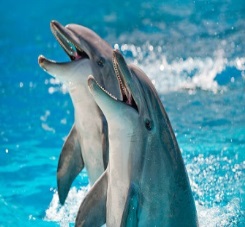                DELFIN - Encyklopedia zwierząt dla dzieci | filmy edukacyjne po polskuSprawdzamy wiadomościhttps://www.youtube.com/watch?v=cfRVjt8KcTY                             Nauka zegara dla dzieci - dopasowywanie cyfr i liczb | Czy Wiesz Jakhttps://www.superkid.pl/domino-online-mnozenie-do-100        *domino on-line mnożenie do 100https://www.superkid.pl/gra-online-dla-dzieci-wagoniki-m37ładujemy wagoniki mnożenie i dzielenie do 100, gra on-linehttps://www.youtube.com/watch?v=XSS7iGclFZ - Warstwy lasu – powtórzenie wiadomości.
Piosenki, zabawy muzycznehttps://www.youtube.com/watch?v=FZ3pj_ZkldQ                NAJPIERW SKŁON – Wygibasy z naszej klasy - piosenka dla dzieci, dziecięce hity!https://www.youtube.com/watch?v=rXz-hKkUvoM           Dziecięce Przeboje - Idziemy Do ZOO / Polskie piosenki dla dzieci              idziemy do zoohttps://www.youtube.com/watch?v=OZTYeTEZ2wAzabawaSKACZEMY, BIEGNIEMY – Wygibasy z naszej klasy - piosenka dla dzieci, dziecięce hity!https://www.youtube.com/watch?v=yxVMhKt-cvI               W UKŁADZIE SŁONECZNYM || NutkoSfera || Piosenki DLA DZIECIhttps://www.youtube.com/watch?v=LjEdhyCSYAA       Planeta Piosenki | Polskie Piosenki Dla Dzieci | Kołysanki | Filmy Dla Dzieci | Planets      SongSprawne ręcehttp://dobrzesiebaw.pl/zwierzeta-z-papieru-prace-plastyczne-dla-dzieci/        *** Jak zrobić zwierzęta z papieru? 40 pomysłów na kreatywne prace plastyczne   https://wczesnoszkolni.pl/origamiZwierzęta z origamihttps://www.youtube.com/watch?v=VdnoacaIHhYLisek Origami | prosty i szybki lisek z kwadratowej kartki papieruhttps://pl.pinterest.com/pin/715509459537796578/pełzające gąsieniczkiZABAWY:http://www.gralandia.pl/zabawa/8436-10-pytan.htmlLiczba uczestników: minimum 2
Zabawa rozwija inteligencję oraz kształtuje koncentrację i wyobraźnię.Uczestnicy zabawy ustalają jakąś kategorię, np. "zwierzęta". 
Następnie jedno z dzieci wymyśla hasło, które inni muszą odgadnąć za pomocą 10 pytań zadawanych wymyślającemu. 
Ten, kto odgadnie najszybciej, wygrywa zabawę.http://www.gralandia.pl/zabawa/5933-Zabawa-relaksacyjna-slaby-silny.html      Zabawa relaksacyjna słaby-silnyZabawa dzięki, której dziecko: prawidłowo oddycha, potrafi zrelaksować się, potrafi pobudzić wyobraźnięGdy bawimy się w silnego naprężamy mięśnie, a rozluźniamy bawiąc się w słabego. Możemy wprowadzać przy tym postacie z bajek lub opowiadań. Najlepiej, gdy podczas relaksacji dzieci znajdują się w pozycji leżącej, ręce wzdłuż ciała, z zamkniętymi oczami. 

12 ćwiczeń, każde z nich trwa około 10-15 sekund, tyle też mniej więcej trwają przerwy między ćwiczeniami.
1. Zegnij prawe ramię tak, by naprężyć biceps. Jesteś silny, bardzo silny, naprężaj go mocno. Czujesz jak bardzo napięte są twoje mięśnie?… A teraz jesteś słaby, rozluźnij napięte mięśnie, połóż z powrotem rękę na dywanie. Teraz wyraźnie czujesz jak rozluźniły się twoje mięśnie.
2. To samo tylko z lewą ręką.
3. Naciśnij jak możesz najsilniej, pięścią prawej ręki na klocek (z tworzywa sztucznego) położony po twojej prawej stronie- jesteś silny twoje mięśnie są napięte. A teraz rozluźnij mięśnie, jesteś znowu słaby, nie naciskaj już, czujesz ulgę, mięśnie rozluźniły się.
4. To samo, tylko z pięścią lewej ręki.
5. A teraz silna i słaba będzie twoja prawa noga. Włóż klocek pod kolano i mocno ściśnij nogę w kolanie, a teraz noga słabnie, rozluźniasz mięśnie, wypuszczasz klocek. 
6. To samo ćwiczenie tylko z lewą nogą. 
7. A teraz zobaczymy, czy masz tyle siły, by napełnić powietrzem swój brzuszek. Wciągnij mocno powietrze w płuca i napnij brzuszek jak balon, mocno, a teraz wypuść powietrze, rozluźnij mięśnie, czujesz ulgę. 
8. Naciśnij mocno głowę na poduszkę, na której leżysz, głowa jest bardzo silna, naciskasz mocno, a teraz rozluźnij mięśnie, głowa już nie naciska na poduszkę, odpoczywa, czujesz ulgę. 
9. Jesteś niezadowolony i groźny, ktoś zniszczył twoją budowlę z klocków. Marszczysz mocno czoło, jeszcze mocniej, a teraz rozluźnij mięśnie, niech odpoczną, czoło już jest gładkie. 
10. Twoje oczy też możesz mocniej i słabiej zaciskać powiekami. Spróbuj teraz zacisnąć mocno powieki, jeszcze mocniej, a teraz rozluźnij je, odpocznij. 
11. A teraz zaciśnij mocno szczęki, zęby dotykają zębów. I górna i dolna szczęka jest silna, zęby mocno naciskają na siebie. A teraz rozluźnij szczęki, czujesz ulgę.
12. Ułóż wargi tak jakbyś chciał powiedzieć„ och« (lub zrób ryjek u małej świnki) i napnij mocno mięśnie ust, a teraz rozluźnij mięśnie.